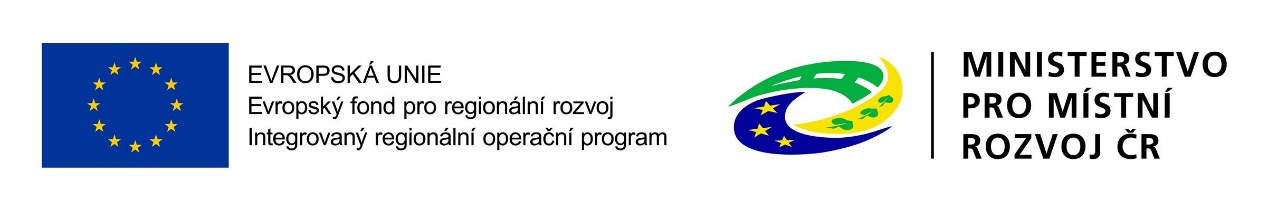 Obec Výprachtice realizuje projekt „Stavební úpravy přírodovědné laboratoře a vybudování bezbariérového přístupu“ (reg. č. CZ.06.4.59/0.0/0.0/16_075/0005311). Cílem projektu je rekonstrukce stávající přírodovědné laboratoře a vybudování bezbariérovému zpřístupnění budovy pomocí vertikální hydraulické plošiny. V revitalizované učebně budou provedeny nové rozvody vody a kanalizace k umyvadlům umístěným mezi pracovními stoly. Dále nové rozvody elektro, které budou od hlavního stolu ke stolům žáků. Stávající vybavení odborné učebny bude nahrazeno novým nábytkem. Jedná se o demonstrační učitelský stůl, učitelskou katedru, osm laboratorních stolů pro žáky a čtyři pracovní stoly pro vývody a rozvody médií.Na projekt je poskytována finanční podpora Evropské unie.